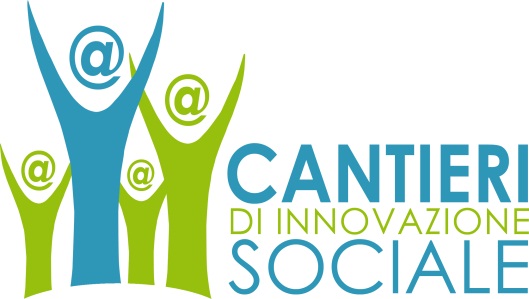 Suggerimenti e consigli pratici per la vacanza dei vostri figliLa vita in campagna richiede un corredo pratico, facilmente lavabile e poco costoso.Per facilitare l’individuazione del proprietario degli indumenti suggeriamo di contrassegnare gli stessi con una sigla da riportare poi sulla scheda di iscrizione. Ogni anno rimangono nei campeggi numerosi indumenti che non riusciamo a restituire.Preparare lo zaino il giorno prima della partenza facendosi aiutare dal minore.I CONSIGLIANO:sacco a pelo zainointimo (magliette, calzini, mutandine)magliette di cotone, polo, o camicen.1 maglietta bianca di cotone da poter colorareun paio di scarpe da ginnastica, un paio di scarponcini tennis (facoltativo) un paio di ciabatte da spiaggia un costume da bagnoun asciugamano da spiaggia (asciugamano o accappatoio)pantaloncini e pantaloni lunghi (tipo jeans)un cappello, giacca impermeabile (k. Way)pigiamatuta da ginnasticacrema solare protettivauna torcia elettricail necessario per la toilettedue maglionisoldi eventuali acquisti (gestiti dall’equipe)Per una vacanza libera da condizionamenti tecnologici si invitano i genitori a non lasciare al proprio figlio cellulari e videogames********************************************************************************   